30.08.2023	Talsu novada pašvaldībā ir uzsākta projekta realizācija Nr.23-08-FL06-F043.0207-000002 "Rojas jūras stāsti", sadarbībā ar Lauku atbalsta dienestu un biedrību “Talsu partnerība”.Projekta mērķis ir izmantojot mūsdienīgus un interaktīvus paņēmienus popularizēt Rojas pagasta jūras kultūras mantojumu, informēt un izglītot Rojas iedzīvotājus un viesus par zvejniecības, jūrniecības un kuģniecības vēsturi Rojā, dažādos laika periodos.  Talsu novada Rojas pagastā tiks ieviests mūsdienīgs inovatīvs veids kā iepazīstināt Rojas viesus ar vietējo jūras un zvejniecības kultūras mantojumu audiogida formātā. Ar audiogida palīdzību būs iespēja noklausīties 35 dažādus stāstus par tēmu - jūras un zvejniecības kultūras mantojums Rojā dažādos laika periodos. Šie stāsti būs “paslēpti” zem QR, jeb kvadrātkodiem, katrā no vēsturisko stāstu vietām Rojas pagastā. Lai arī iepriekš novada teritorijā ir bijuši līdzīgi risinājumi, tomēr šis audiogids atšķirsies ar mūsdienīgāku tehnisko izpildījumu un atšķirīgu formātu, kāds līdz šim novadā nav izveidots.Pašlaik projekta ietvaros notiek stāstu izveide par apkopoto informāciju un atmiņu stāstiem. Talsu novada pašvaldība ir noslēgusi līgumu ar SIA “Story Hub” par audiogida izveidi “Roja jūras stāsti”.Projekta “Rojas jūras stāsti” kopējās izmaksas ir 15800,00 EUR ieskaitot PVN 21%, attiecināmās izmaksas ir 15800,00 EUR, publiskais finansējums – 14220,00 EUR, pašvaldības līdzfinansējums - 1580,00 EUR. Projekta īstenošanas termiņš 30.09.2023Sanda ĶiršakmeneAttīstības  plānošanas un projektu vadības nodaļas Projektu vadības daļas projektu vadītāja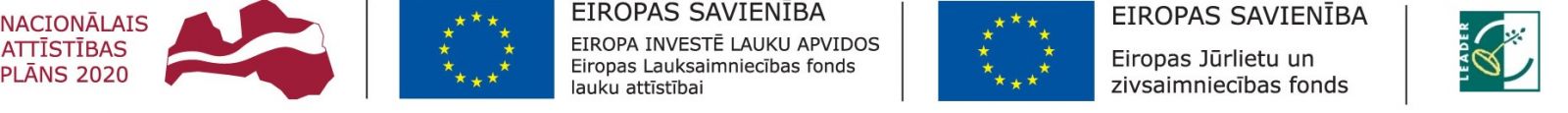 